Baccalauréat ProfessionnelMaintenance des Systèmes de Production ConnectésÉpreuve E2 - PREPARATION D’UNE INTERVENTION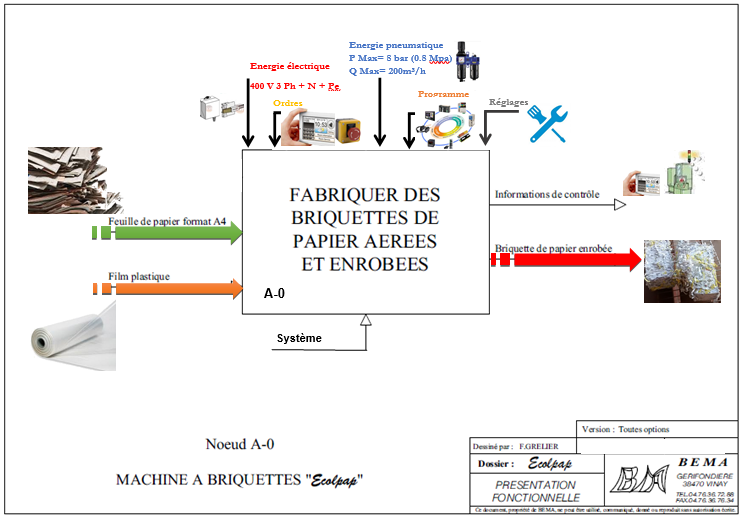 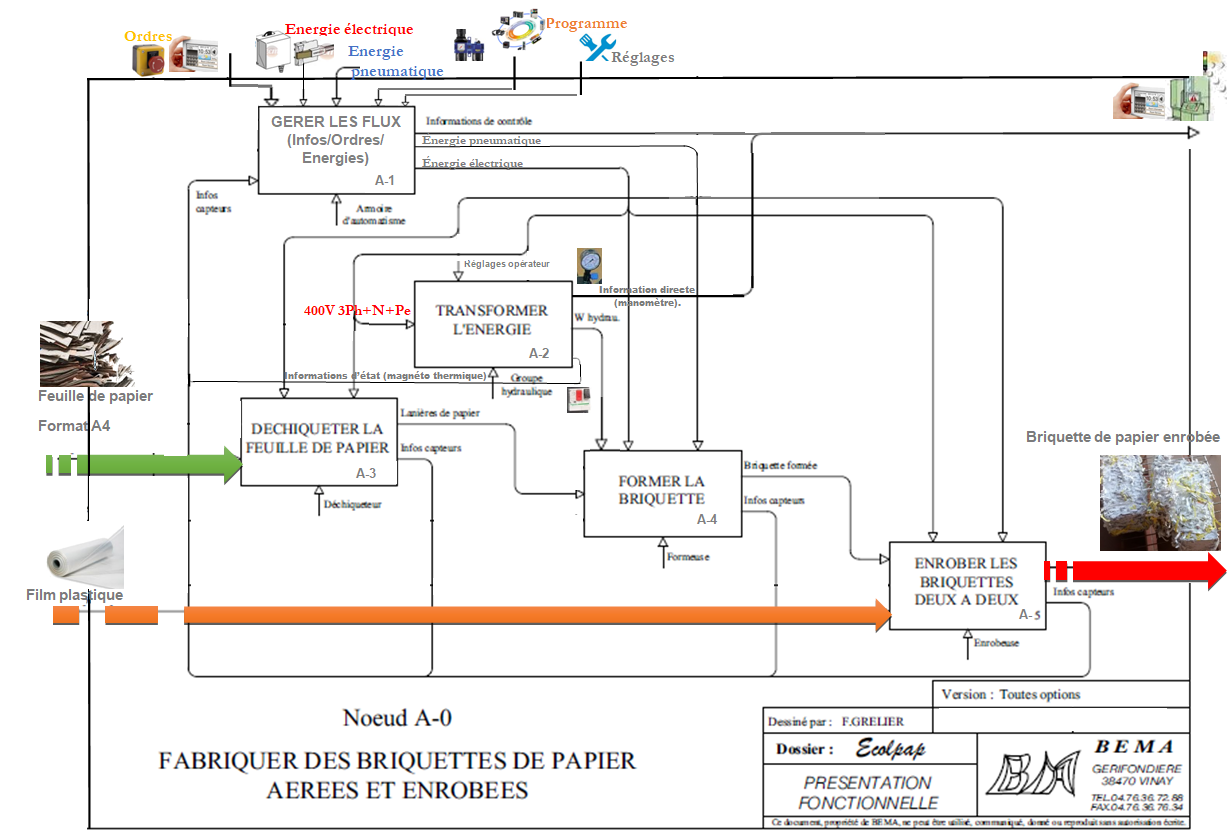 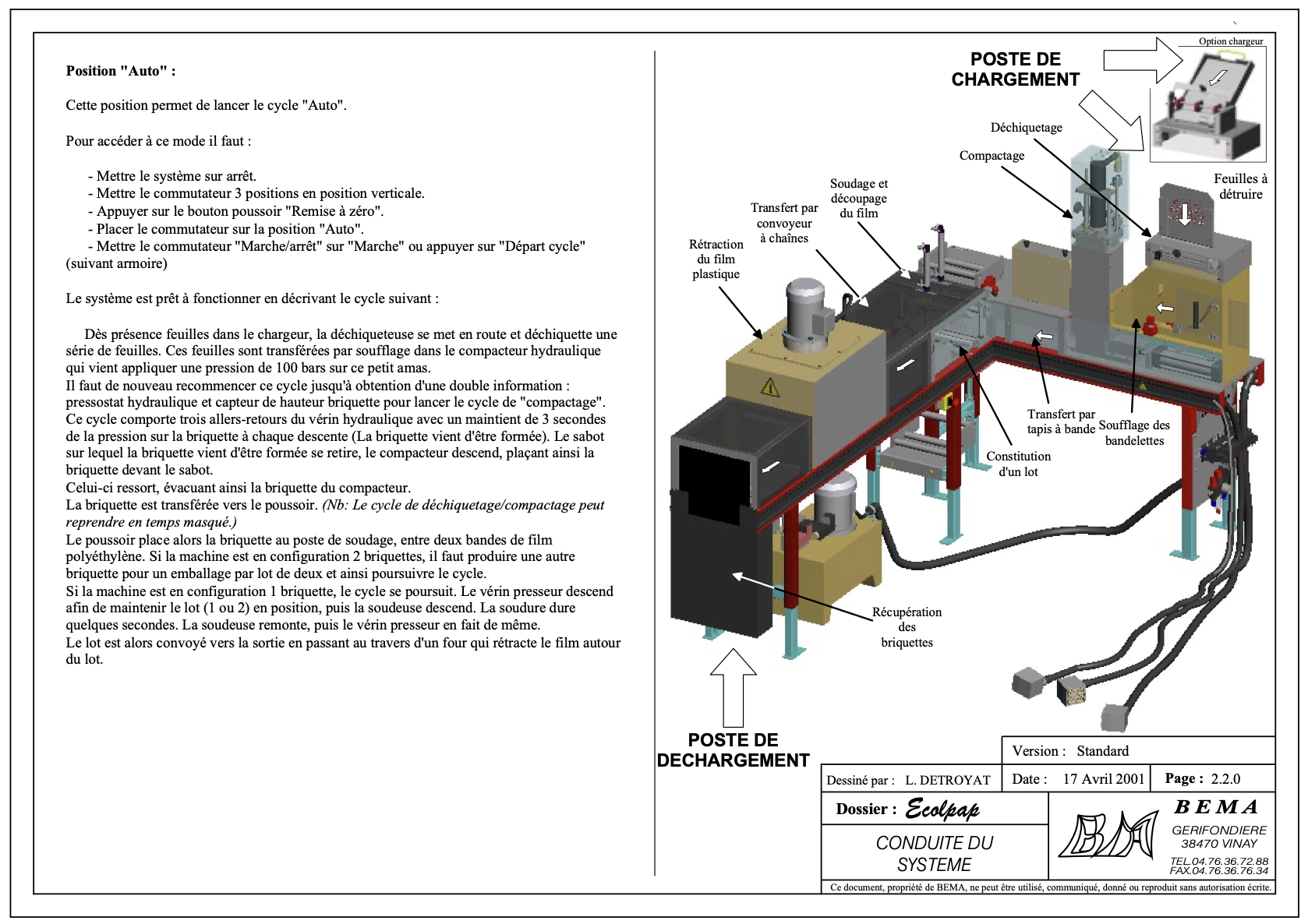 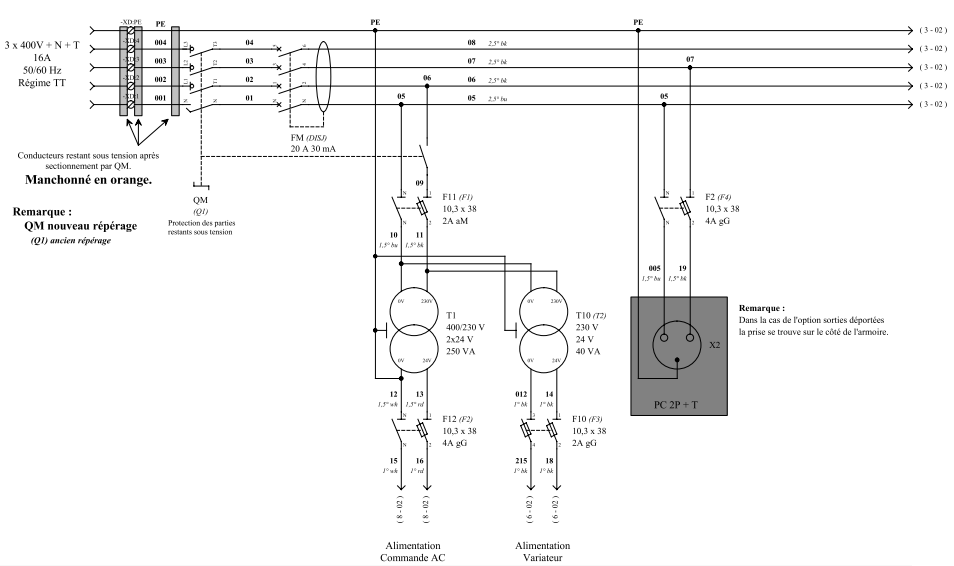 Schéma pneumatique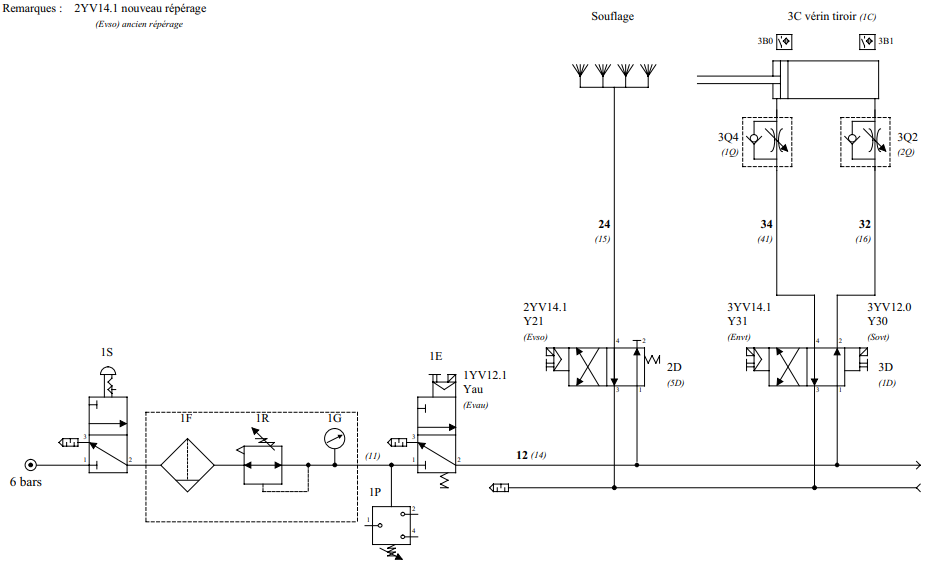 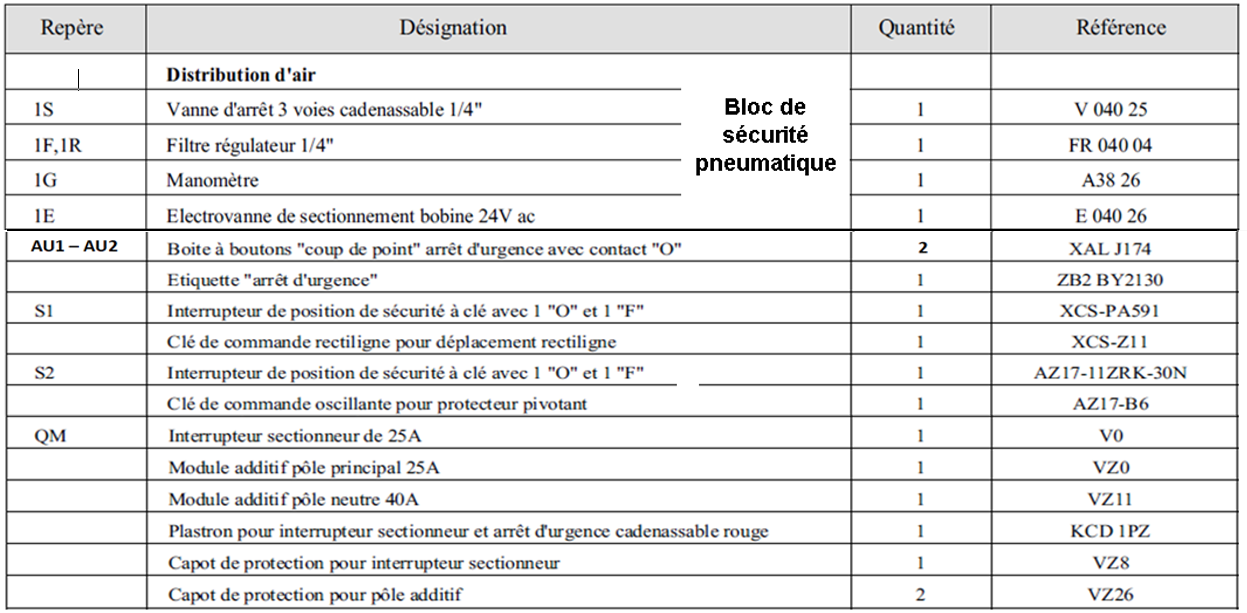 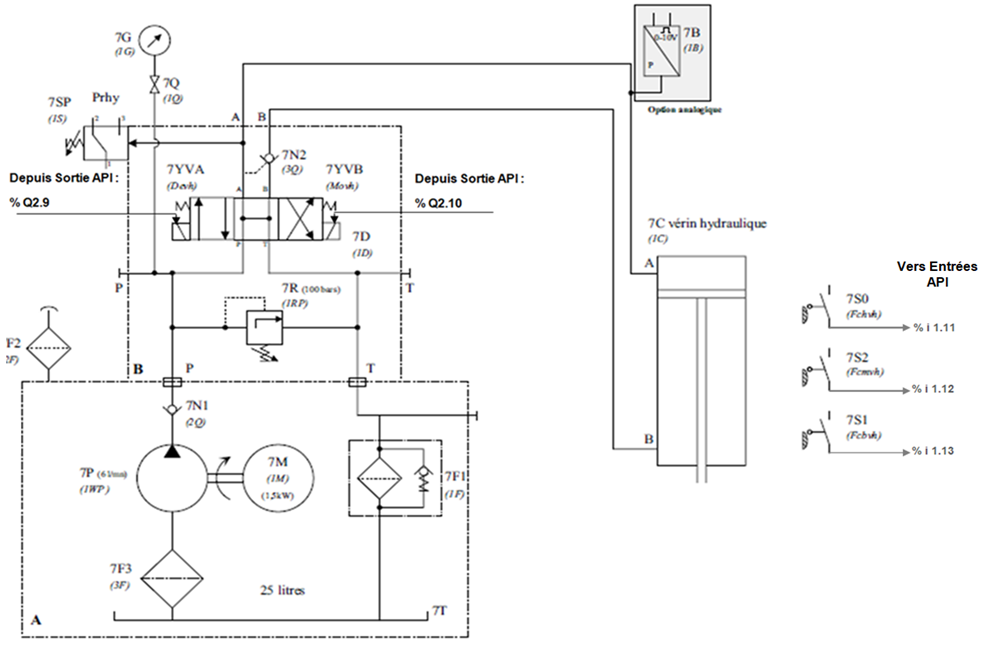 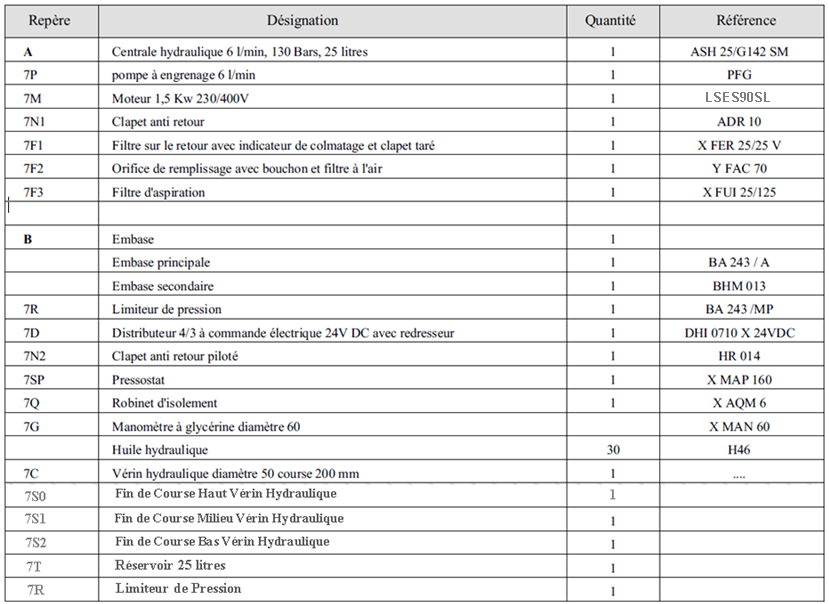                                                                                          1480 tr/mn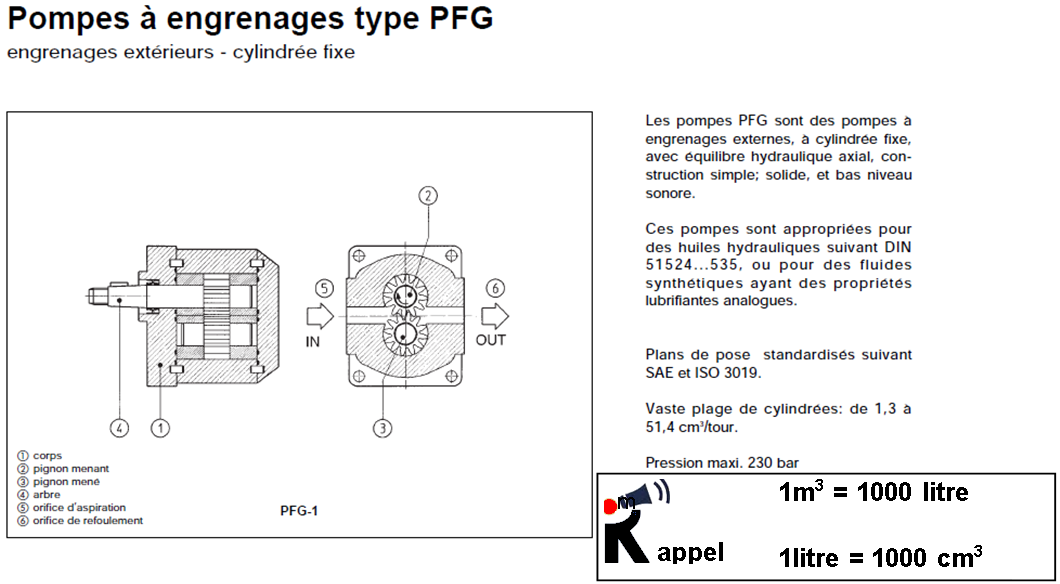 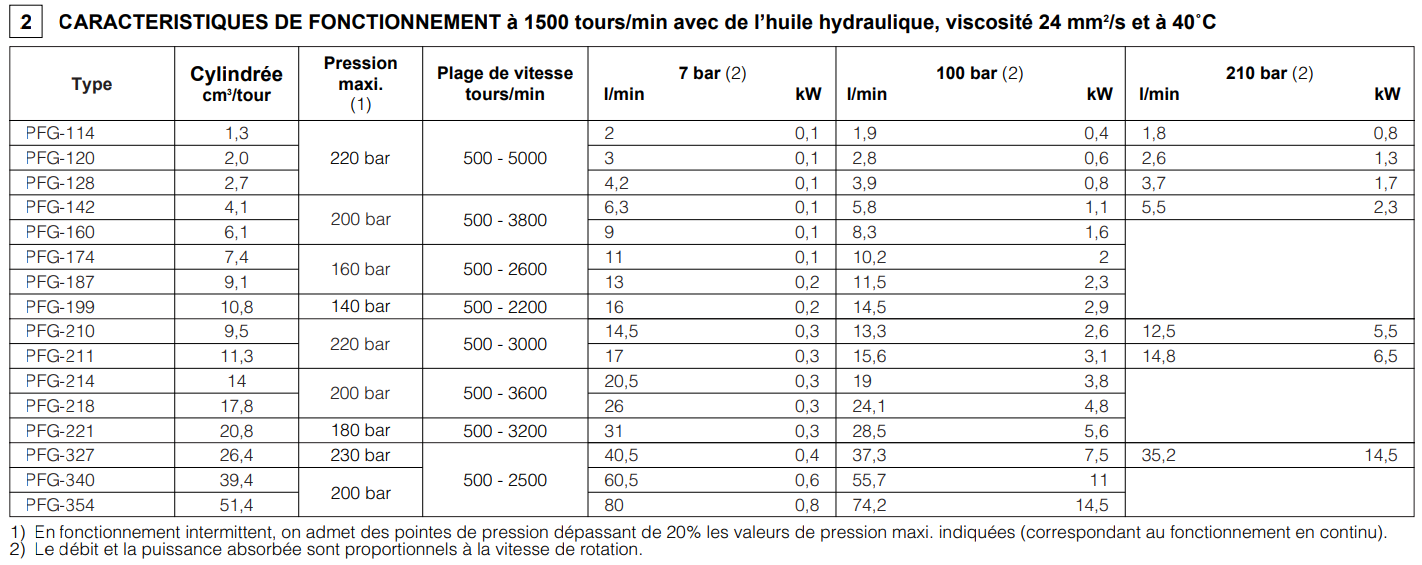 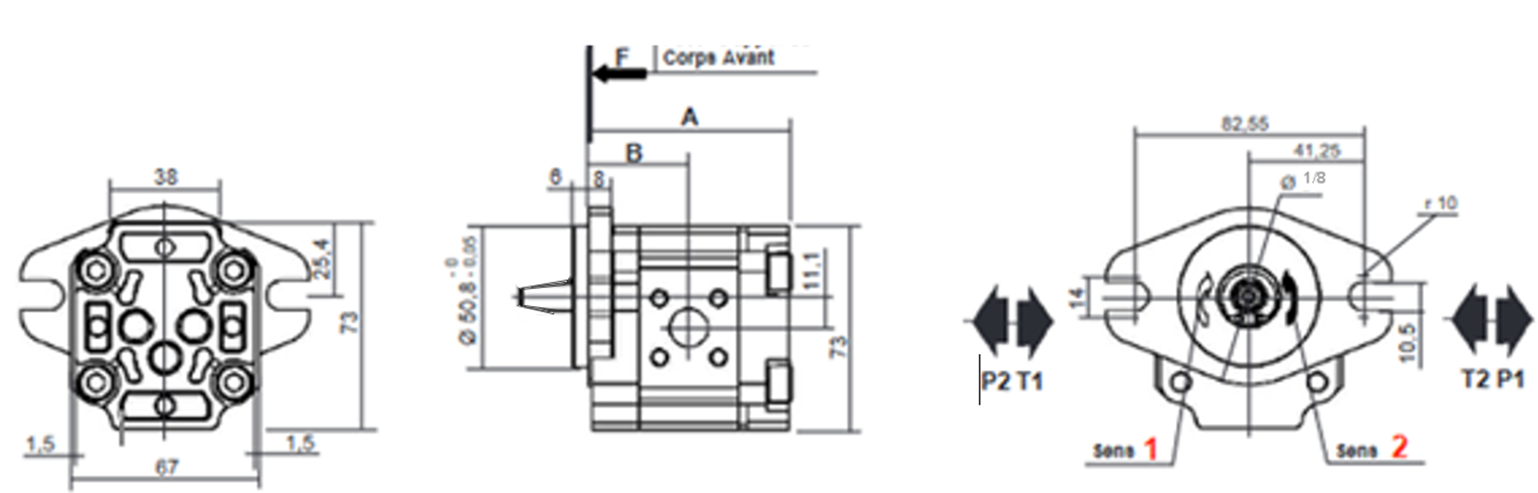 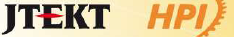 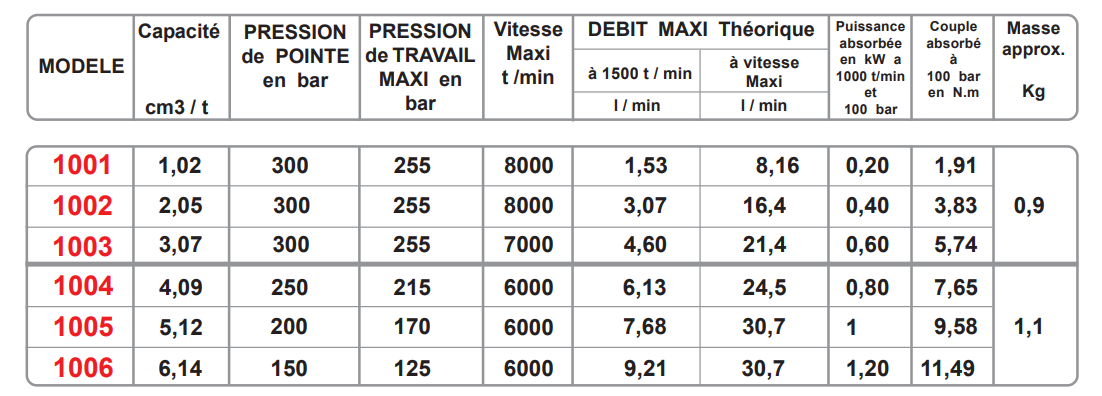 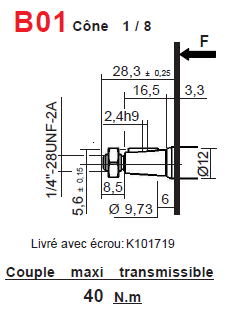 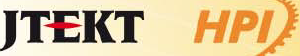 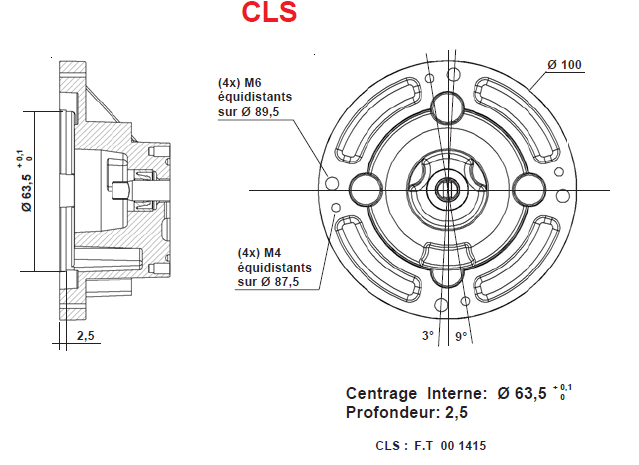 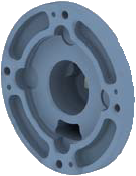 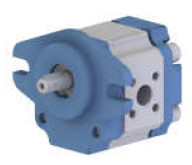 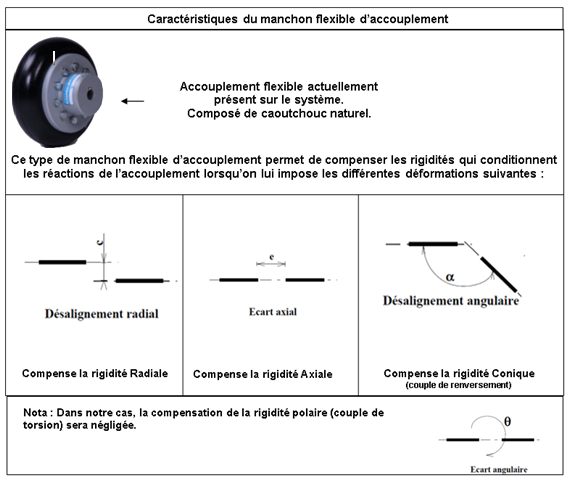 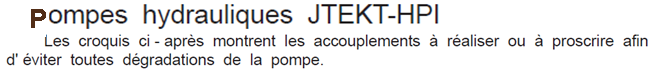 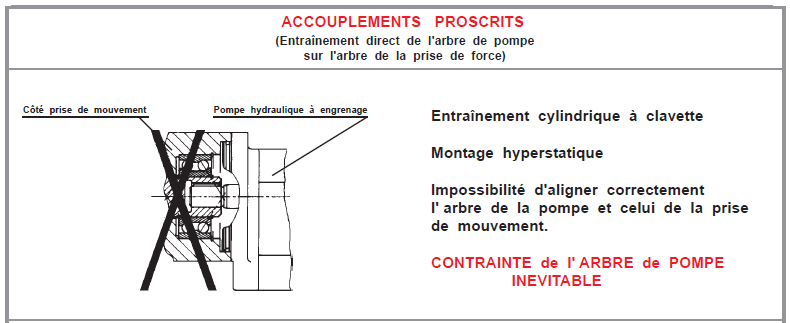 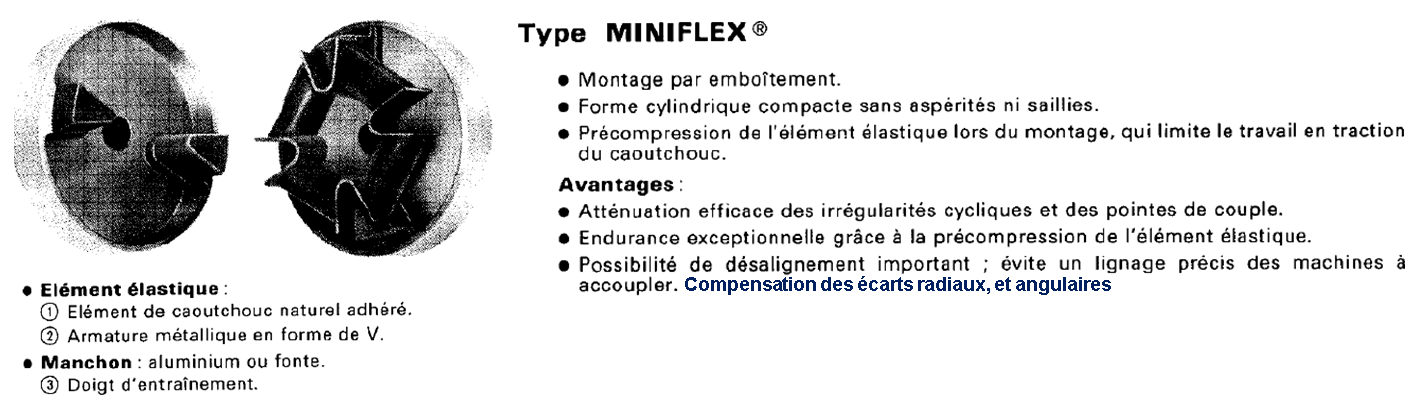 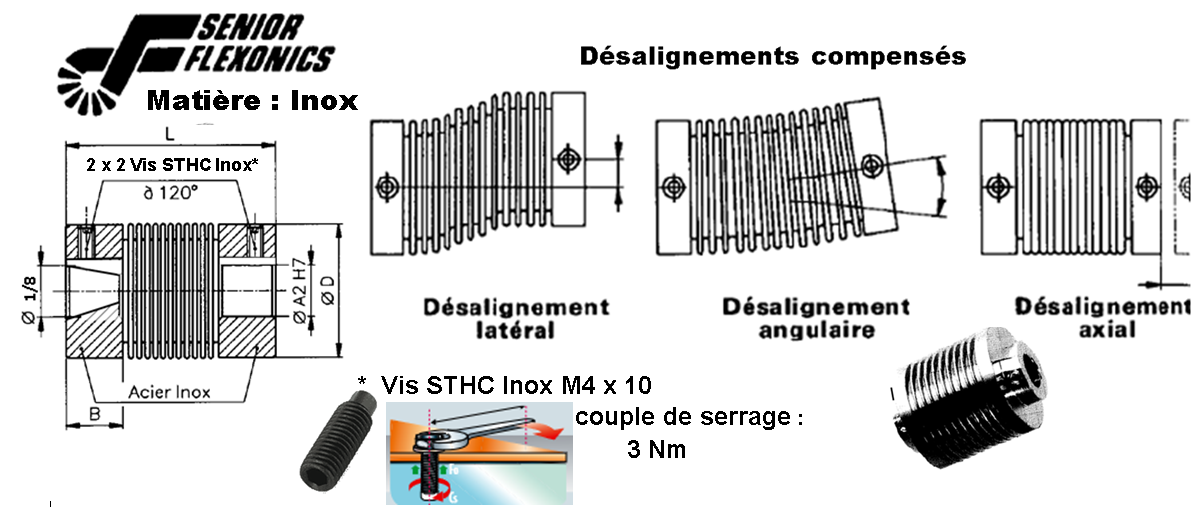 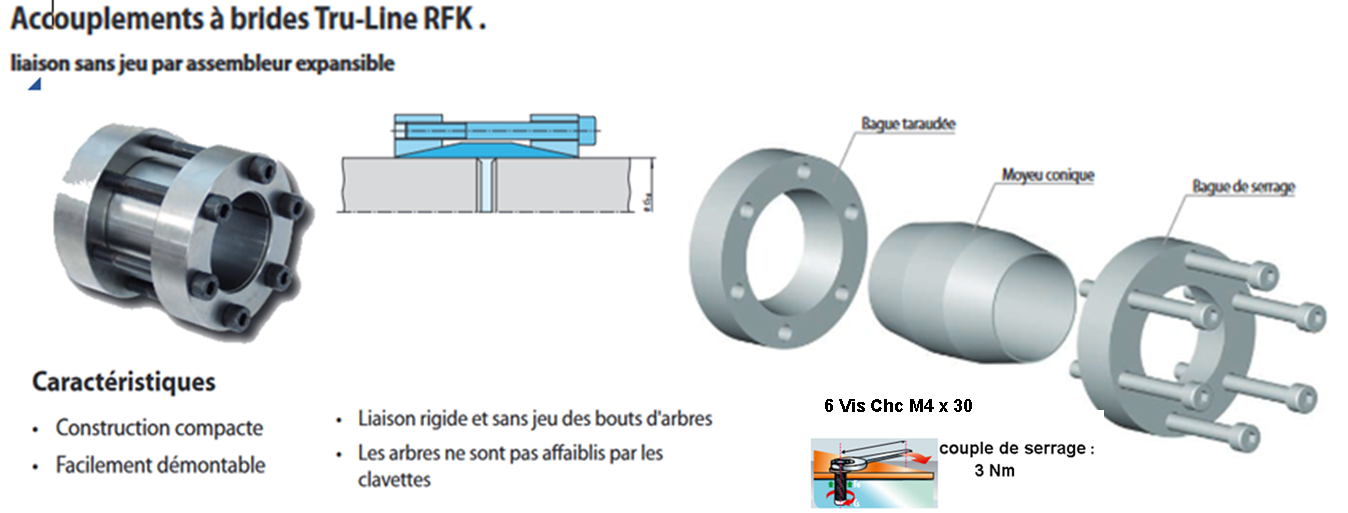 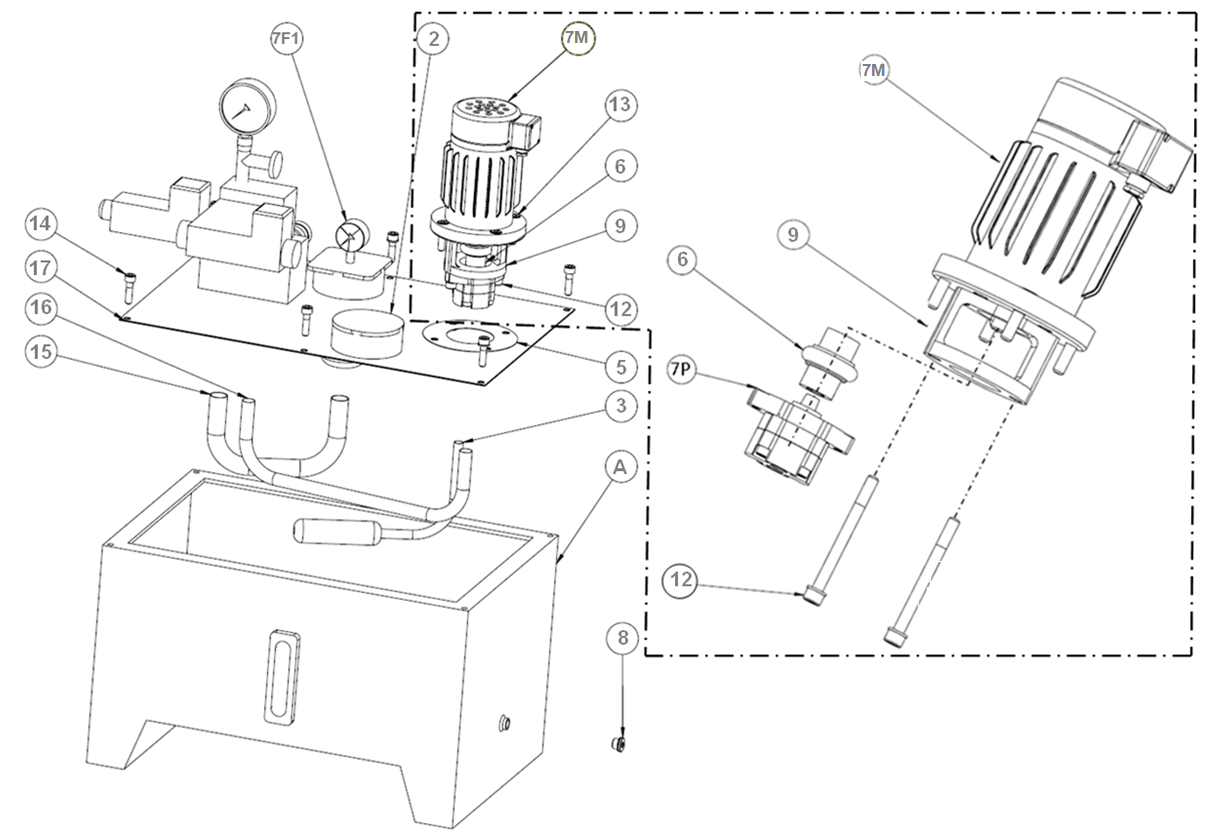 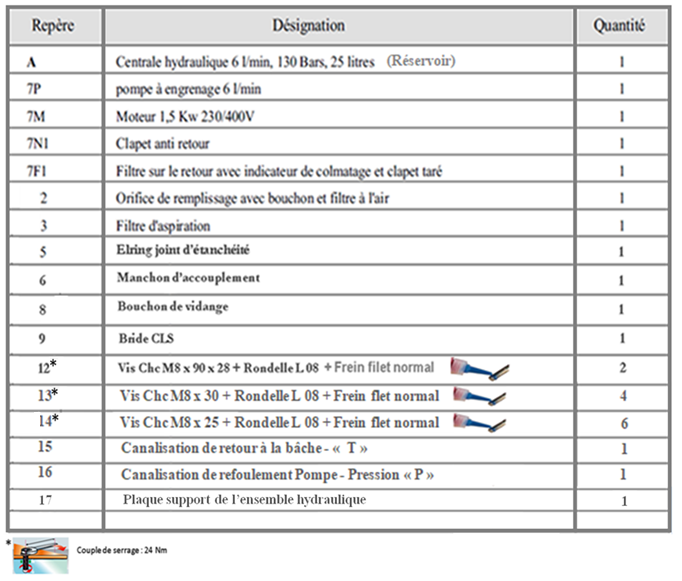 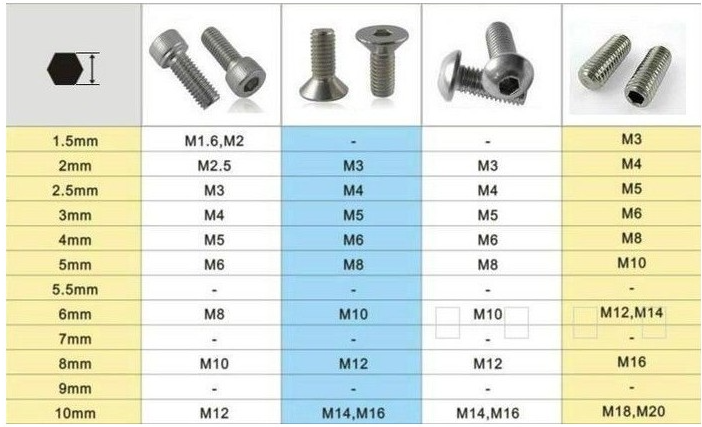 N°ActionTemps prévuNombre de techniciens1Préparation et consignation du système100’12Dépose du groupe hydraulique80’23Remplacement de la pompe + accouplement et pose du nouvel  ensemble120’24Procédure de vidange complète de la cuve et du circuit hydraulique, nettoyage de la cuve80’25Déconsignation et rangement50’1